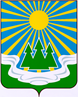 МУНИЦИПАЛЬНОЕ ОБРАЗОВАНИЕ«СВЕТОГОРСКОЕ ГОРОДСКОЕ ПОСЕЛЕНИЕ» ВЫБОРГСКОГО РАЙОНА ЛЕНИНГРАДСКОЙ ОБЛАСТИСОВЕТ ДЕПУТАТОВтретьего созываРЕШЕНИЕот 21.12.2021 г.			№  проектО внесении дополнения в Положение об оплате труда депутатов, выборных должностных лиц местного самоуправления муниципального образования «Светогорское городское поселение» Выборгского района Ленинградской области, осуществляющих свои полномочия на постоянной основеВ соответствии с Федеральным законом от 6 октября 2003 года № 131-ФЗ «Об общих принципах организации местного самоуправления в Российской Федерации», уставом муниципального образования «Светогорское городское поселение» Выборгского района Ленинградской области, совет депутатовРЕШИЛ:1. Внести в Положение об оплате труда депутатов, выборных должностных лиц местного самоуправления муниципального образования «Светогорское городское поселение» Выборгского района Ленинградской области, осуществляющих свои полномочия на постоянной основе, утвержденное решением совета депутатов муниципального образования «Светогорское городское поселение» Выборгского района Ленинградской области от 25.12. 2019 года № 30 с изменениями, внесенными решением совета депутатов от 17.08.2021 г. № 28, следующее дополнение:- раздел III дополнить абзацем следующего содержания:«Выплаты за счет средств, поступивших из федерального бюджета и (или) областного бюджета Ленинградской области в виде межбюджетных трансфертов на поощрение депутатов, выборных должностных лиц, лиц, замещающих муниципальные должности осуществляются сверх фондов оплаты труда, предусмотренных пунктами 1-4 настоящего раздела.».2. Опубликовать настоящее Решение в газете «Вуокса», в сетевом издании «Официальный вестник муниципальных правовых актов органов местного самоуправления муниципального образования «Выборгский район» Ленинградской области» (npavrlo.ru) и разместить на официальном сайте МО "Светогорское городское поселение" (mo-svetogorsk.ru).3. Решение вступает в силу после его официального опубликования в газете «Вуокса».Глава муниципального образования 
«Светогорское городское поселение»                                    И.В. ИвановаРазослано: дело, администрация, официальный вестник, официальный сайт, прокуратура, газета «Вуокса»